В Управлении Росреестра по Красноярскому краю подведены итоги деятельности Апелляционной комиссии об обжаловании решений                                               о приостановлений осуществления государственного кадастрового учета (ГКУ)        за первые два месяца 2021 года.В январе-феврале 2021 года в Апелляционную комиссию поступило                          6 заявлений об обжаловании решений о приостановлении осуществлении ГКУ,                1 из которых отозвано заявителем.Состоялось три заседания Апелляционной комиссии, на которых рассмотрено 6 заявлений (1 заявление, поступившее в декабре 2020 года,                                и 5 заявлений, поступивших в 2021 году).По указанным заявлениям об обжаловании приняты следующие решения:- по 3 заявлениям принято решение об отказе в принятии к рассмотрению заявления об обжаловании решения о приостановлении осуществления ГКУ;- по 3 заявлениям принято решение об отклонении заявления                                            об обжаловании решения о приостановлении осуществления ГКУ.Решения о признании необоснованными приостановлений                                          в осуществлении ГКУ Апелляционной комиссией не принимались.Решения об отказе в принятии к рассмотрению заявлений об обжаловании решений о приостановлении осуществления ГКУ приняты по следующим причинам:- заявление об обжаловании решения о приостановлении осуществления ГКУ представлено в Апелляционную комиссию позже 30 дней;- заявление об обжаловании решения о приостановлении осуществления ГКУ, представленное в Апелляционную комиссию в электронном виде,                               не подписано усиленной квалифицированной электронной подписью заявителя- представлено заявление об обжаловании решения о приостановлении осуществления государственной регистрации прав.Решения об отклонении заявлений об обжаловании решений                                              о приостановлении осуществления ГКУ приняты в связи с отсутствием оснований для исправления реестровых ошибок в местоположении границ земельных участков; в орган регистрации прав не представлены документы, подтверждающие наличие реестровых ошибок.При этом, в результате исправления реестровых ошибок во всех трех случаях у земельных участков изменяется конфигурация и увеличивается площадь                        на максимально допустимый при исправлении реестровой ошибки размер                            (1 случай), более чем на 10% (2 случая).Управление Росреестра по Красноярскому краю напоминает, что исправление реестровой ошибки не может подменять собой приобретение или прекращение прав на земельный участок или другой объект недвижимости                  в обход действующего законодательства.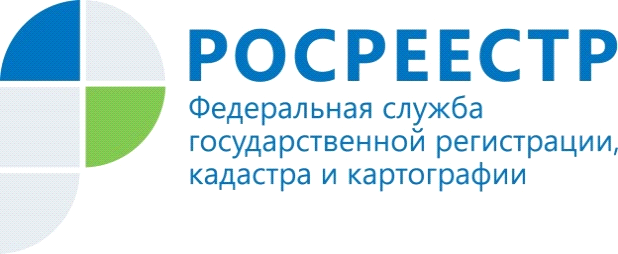 Подведены итоги деятельности Апелляционной комиссииоб обжаловании решений о приостановлении осуществления государственного кадастрового учетаза январь-февраль 2021 года